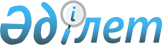 Вопросы Посольства Республики Казахстан в Азербайджанской РеспубликеПостановление Кабинета Министров Республики Казахстан от 23 августа 1994 г. N 954



          Во исполнение Указа Президента Республики Казахстан
от 9 января 1993 г. N 1057 "Об открытии Посольств Республики
Казахстан в Азербайджанской Республике, Республике Армения,
Республике Беларусь, Республике Грузия, Республике Кыргызстан,
Республике Молдова, Туркменистане, Республике Узбекистан,
Украине" Кабинет Министров Республики Казахстан постановляет:




          1. Утвердить штатную численность Посольства Республики
Казахстан в Азербайджанской Республике в количестве 10 единиц.




          2. Установить Чрезвычайному и Полномочному Послу Республики
Казахстан в Азербайджанской Республике должностной инвалютный
оклад в размере 700 долларов США в месяц.




          Должностные оклады сотрудников Посольства установить исходя
из инвалютного оклада Посла Республики Казахстан в Азербайджанской
Республике в соответствии со штатным расписанием.




          3. Установить отчисления на медицинское обслуживание
сотрудников Посольства в размере 1 процента от фонда их заработной
платы в долларах США.




          4. Министерству иностранных дел по согласованию с Министерством
финансов Республики Казахстан утвердить штатное расписание и
смету расходов Посольства Республики Казахстан в Азербайджанской
Республике.




          5. Министерству финансов Республики Казахстан обеспечить
выделение ассигнований на указанные цели за счет средств,
предусмотренных в республиканском бюджете на 1994 год.




Премьер-министр Республики Казахстан









					© 2012. РГП на ПХВ «Институт законодательства и правовой информации Республики Казахстан» Министерства юстиции Республики Казахстан
				